Friday March 6th 8am – 5pm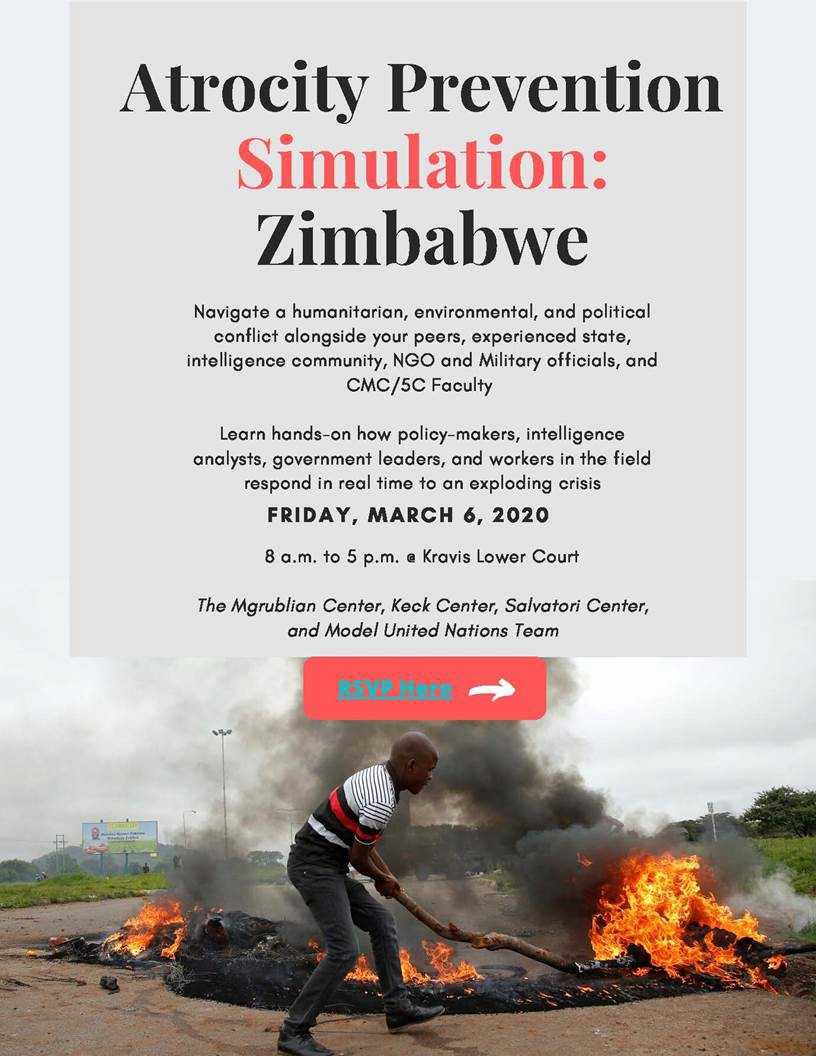 Kravis Center, Lower Court CMCFood Provided!RSVP Now!Sponsored by:Mgrublian Center for Human Rights Salvatori Center for Individual Freedom Keck Center for International & Strategic StudiesNavigate a “real life” international crisis with an amazing team of practitioners:James Finkel, former CIA officer, War Crimes Investigations, and Atrocity Prevention Board subgroup member (Washington, DC)Richmond Blake, Director of Policy and Advocacy, Mercy Corps (Washington, DC)Cecil Blake, Former Cabinet Minister of Information and Broadcasting (Sierra Leone); founding member of AFRICA leadership forumTetsushi Ogata, Professor of Peace and Conflict Studies (Soka U); former director of Genocide Prevention Program (George Mason University)Jennifer Miller (CMC'97), Deputy Assistant Secretary of the Air Force for Installations, Pentagon (Washington, DC)Larissa Peltola (CMC ’18), Legal Researcher, Haysbert/Moultrie LLC (Los Angeles)Jasmine Shirey (CMC'18), Program Officer, Forum for African Women Educationalists, Elbaz Post-Graduate Fellow (Harare, Zimbabwe)Evan Wollen, Assistant Director of Sponsored Internships, CMC; Professor of Military Science, CMC; Veteran, Operation Iraqi FreedomQuestions? Contact Kirsti Zitar, kzitar@cmc.edu or Jenny Gurev, jgurev20@cmc.edu